2022先進模具製造及創新成型技術論壇主辦單位：台灣區模具工業同業公會活動日期：111年8月26日 (五) 上午09:30 - 12:00活動地點：台北南港展覽館 二館4樓展區S824活動費用：免費報名參加，座位有限，報名從速！    近來液態矽橡膠(LSR)的射出成型技術受到市場的關注，其產品之需求也有多樣性的趨勢，新的應用產品也會越來越多，而其材料的射出成型加工的經濟效益上也頗佳，引導更多成型加工業者投入LSR的產品生產，因此市場上對於LSR的成型技術將有更多的了解需求。    複材產品有其質輕強固的優異特性，因此在新產品的應用上，持續掀起一波又一波革命性的突破，除應用於手機、筆電等消費性電子的外殼、運動器材、鞋類等產品，現在更應用於汽車甚至難度更高的航太產品，發展潛力無限。    今年模具論壇將為大家帶來這二項技術最新的發展及應用現況，機會難得，歡迎業界先進踴躍報名參加。【報名請洽】台灣區模具工業同業公會　張淑英 小姐Email：lisa@tmdia.org.tw　連絡電話：02-2999-5108　傳真：02-2999－5116時間主題主講人09:40 - 10:00報到10:00 - 11:00LSR模具創新技術LSR精密模具基本緒論實體模具與異形風路交互使用LSR與輕量化成品創新專利模具技術講解Q&A 交流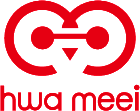 華美光學科技股份有限公司林順福 副總經理11:00 - 12:00多色/複材/輕量化成型潛力Combimelt 多組分成型現況與應用Coinjection / Skinmelt 三明治成型工藝變化Organomelt 熱塑複材技術MuCell 物理發泡的應用。Q&A 交流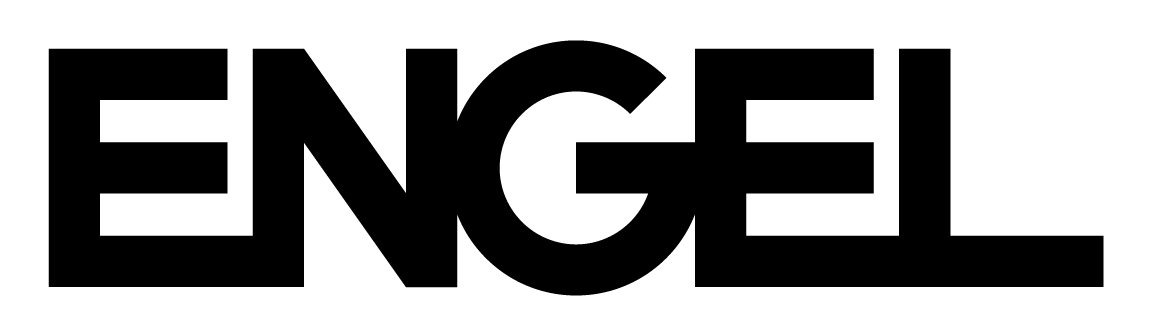 奧地利恩格爾集團ENGEL許育誠 台灣區經理公司名稱電話公司地址傳真參加者姓名參加者姓名職稱聯絡電子信箱聯絡電子信箱聯絡電子信箱備註